Nr GK.2710.1.2013     SPECYFIKACJA ISTOTNYCH WARUNKÓW ZAMÓWIENIA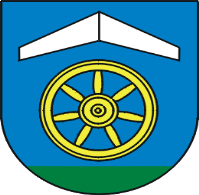 o udzielenie zamówienia publicznego prowadzonego w trybie przetargu nieograniczonegoustawa z dnia 29 stycznia 2004r. Prawo zamówień publicznych (tekst jednolity -Dz. U. z 2010r. Nr 113,poz. 759 z późn.zm.) o wartości powyżej kwot określonych w przepisach wydanych na podstawie art. 11 ust. 8 ustawy na usługę„Świadczenie usług w zakresie odbioru, transportu i zagospodarowania odpadów komunalnych zmieszanych oraz odpadów komunalnych segregowanych pochodzących  z nieruchomości zamieszkałych i niezamieszkałych, położonych na terenie  Gminy Ożarowice”I. Nazwa oraz adres zamawiającegoGmina Ożarowice,  42 – 624 Ożarowice ul. Dworcowa 15 tel: (032) 285-72-22, 381-80-31, faks: (32) 284-50-24 REGON:  276258954NIP: 6452502973www.bip.ozarowice.pl II. Tryb udzielenia zamówienia Postępowanie prowadzone jest w trybie przetargu nieograniczonego zgodnie z ustawą z dnia 29 stycznia 2004r. Prawo  zamówień publicznych (tekst jednolity Dz. U. z 2010r. Nr 113, poz. 759 z późn. zm.) o wartości powyżej kwot określonych w przepisach wydanych na podstawie art. 11 ust. 8 ustawy dla usług.III. Opis przedmiotu zamówienia Przedmiotem zamówienia jest świadczenie usług w zakresie odbioru, transportu i zagospodarowania odpadów komunalnych zmieszanych oraz odpadów komunalnych segregowanych pochodzących  z nieruchomości zamieszkałych i niezamieszkałych, położonych na terenie  Gminy Ożarowice.CPV:90500000-2   -	Usługi związane z odpadami90511000-2    - Usługi wywozu odpadów90512000-9    - Usługi transportu odpadów90513100-7   - Usługi wywozu odpadów pochodzących z gospodarstw domowych90514000-3   - Usługi recyklingu odpadówCHARAKTERYSTYKA GMINY OŻAROWICEPowierzchnia Gminy Ożarowice wynosi  43,72 km²;Liczba mieszkańców Gminy Ożarowice na dzień 31.12.2012r. wynosi  5547 osób; Długość dróg na terenie Gminy Ożarowice (podane wartości są danymi orientacyjnymi): drogi gminne 50 km, drogi powiatowe 39 km,  droga krajowa 5 km droga wojewódzka 2 km; Szacunkowa ilość budynków – 1600;Orientacyjna  ilość odpadów wytwarzanych na terenie  Gminy Ożarowice:– 1500 Mg (w skali roku) w tym odpadów segregowanych 500 Mg (w skali roku).SZCZEGÓŁOWY OPIS PRZEDMIOTU ZAMÓWIENIA Wymogi dotyczące gospodarki odpadami na terenie Gminy Ożarowice:Wykonawca zobowiązany jest do przestrzegania w trakcie realizacji zamówienia przepisów prawa.Wykonawca podczas realizacji zamówienia zapewni osiągnięcie odpowiednich poziomów recyklingu, przygotowania do ponownego użycia i odzysku innymi metodami oraz ograniczenia masy odpadów komunalnych ulegających biodegradacji przekazywanych do składowania zgodnie z art. 3 ust. 2 pkt.7, art. 3b i art. 3c ustawy z dnia 13 września 1996r. o utrzymaniu czystości i porządku w gminach (Dz. U. z 2012 r., poz. 391 z późn. zm.), rozporządzeniem Ministra Środowiska z dnia 29 maja 2012 r. w sprawie poziomów recyklingu, przygotowania do ponownego użycia i odzysku innymi metodami niektórych frakcji odpadów komunalnych, rozporządzeniem Ministra Środowiska z 25 maja 2012 r. w sprawie poziomów ograniczania masy odpadów komunalnych ulegających biodegradacji przekazywanych do składowania oraz sposobu obliczania poziomu ograniczania masy tych odpadów, uchwałą Nr IV/25/1/2012 z dnia 24 sierpnia 2012 roku Sejmiku Województwa Śląskiego w sprawie uchwalenia Planu gospodarki odpadami dla województwa śląskiego 2014, uchwałą Nr IV/25/2/2012 z dnia 24 sierpnia 2012 roku Sejmiku Województwa Śląskiego w sprawie wykonania „Planu gospodarki odpadami dla województwa śląskiego 2014".Wykonawca otrzyma od Zamawiającego po podpisaniu umowy wykaz nieruchomości z których odbierane będą odpady komunalne. Wykaz nieruchomości będzie aktualizowany przez Zamawiającego w miarę potrzeb wynikających ze składanych przez właścicieli nieruchomości deklaracji. Aktualizacja będzie przekazywana Wykonawcy  w formie elektronicznej.Jeśli podczas odbierania odpadów dojdzie do uszkodzenia lub zniszczenia z winy Wykonawcy pojemników na odpady w wyniku ich niewłaściwego użytkowania, Wykonawca zobowiązany będzie do dostarczenia pojemników na własny koszt lub zwrotu kosztów za uszkodzony pojemnik.Za szkody w majątku Zamawiającego lub osób trzecich spowodowane w trakcie odbioru odpadów odpowiedzialność ponosi Wykonawca.Wykonawca zobowiązany będzie do zebrania odpadów leżących obok  pojemników, jeśli będzie to wynikiem jego działania.Wykonawca zobowiązany będzie do przygotowania harmonogramu odbioru odpadów oraz do jego wydrukowania i dystrybucji wśród właścicieli nieruchomości. Harmonogram odbioru odpadów należy opracować w uzgodnieniu z Zamawiającym. 	Ostateczna wersja harmonogramu wymaga zatwierdzenia przez Zamawiającego.	Zamawiający rezerwuje sobie 5-dniowy termin na zatwierdzenie harmonogramu.	Wykonawca zobowiązany jest do dostarczenia harmonogramów właścicielom	nieruchomości  w formie papierowej w ciągu 10 dni po zatwierdzeniu go przez Zamawiającego. Ewentualne zmiany harmonogramu na etapie realizacji umowy 	wymagają akceptacji Zamawiającego i nie prowadzą do zmiany umowy w formie aneksu. Wykonawca będzie również zobowiązany do przeprowadzenia kampanii informacyjno – edukacyjnej wśród  mieszkańców gminy na temat prawidłowego segregowania odpadów komunalnych.Wykonawca w ramach realizacji przedmiotu zamówienia nie będzie mógł mieszać selektywnie zebranych odpadów komunalnych z niesegregowanymi (zmieszanymi) odpadami komunalnymi.Wykonawca zobowiązany będzie do monitorowania obowiązku ciążącego na właścicielu nieruchomości w zakresie selektywnego zbierania odpadów komunalnych. Wykonawca ponosi całkowite koszty związane z transportem i zagospodarowaniem odpadów oraz wszystkie pozostałe koszty zamówienia, w tym koszty wydruków harmonogramów odbioru odpadów oraz ewentualne ich zmiany, jak również koszty ich dostarczenia właścicielom nieruchomości. Ponadto w kosztach uwzględnia się również opłatę za umieszczenie odpadów na składowisku, tzw. opłatę marszałkowską – dla masy odpadów, których unieszkodliwienie przez składowanie będzie konieczne podczas zagospodarowania odpadów przez Wykonawcę.Wykonawca wyznaczy osobę jako koordynatora w zakresie wykonywania obowiązków umowy. Do zadań koordynatora będzie należeć między innymi:utrzymywanie stałego kontaktu telefonicznego z Zamawiającym,przyjmowanie zgłoszeń (np. reklamacji) od właścicieli nieruchomości zamieszkałych obsługiwanych przez Wykonawcę oraz ich weryfikacja. Wykonawca zobowiązany będzie do wyposażenia w odpowiednie kontenery na odpady gminnego punktu selektywnego zbierania odpadów komunalnych zwanego dalej PSZOK –iem zlokalizowanym na terenie ZGK w Ożarowicach przy ul. Staszica 1 i wywóz zebranych odpadów w miarę potrzeb.Instalacje, do których mogą trafiać odpady:Wykonawca zobowiązany będzie do przekazania zmieszanych odpadów komunalnych, odpadów zielonych oraz pozostałości z sortowania odpadów komunalnych przeznaczonych do składowania do istniejących regionalnych instalacji do przetwarzania odpadów komunalnych. W przypadkach, o których mowa w art. 35 ust. 4 pkt 2 ustawy z dnia 14 grudnia 2012 r, o odpadach oraz art. 9l ustawy z dnia 13 września 1996 r. o utrzymaniu czystości i porządku w gminach  zmieszane odpady komunalne, odpady zielone oraz pozostałości z sortowania odpadów komunalnych przeznaczonych do składowania można przekazać do instalacji zastępczej znajdującej się w II regionie gospodarki odpadami komunalnymi zgodnie z „Planem Gospodarki Odpadami dla Województwa Śląskiego 2014” zapewniającej osiągnięcie wymaganych przepisami prawa poziomów recyklingu, przygotowania do ponownego użycia i odzysku oraz ograniczenia masy odpadów komunalnych ulegających biodegradacji przekazywanych do składowania, uwzględniając najlepszą dostępną technikę lub technologię, o której mowa w art. 143 ustawy z dnia 27 kwietnia 2001 r. Prawo ochrony środowiska oraz zgodnie z Rozporządzeniem Ministra Środowiska z dnia 11 września 2012 r. w sprawie mechaniczno-biologicznego przetwarzania zmieszanych odpadów komunalnych (Dz.U. z 2012 r.  poz. 1052).Rodzaj i częstotliwość odbioru odpadów komunalnych:Niesegregowane (zmieszane) odpady komunalne .Niesegregowane (zmieszane) odpady komunalne  odbierane będą z pojemników mieszkańców  usytuowanych przed nieruchomością  zamieszkałą, w miejscu łatwo dostępnym dla Wykonawcy. Z nieruchomości  niezamieszkały niesegregowane odpady zmieszane odbierane będą z pojemników z miejsc  łatwo dostępnych dla Wykonawcy.  Pojemniki dostarcza Wykonawca w zależności od potrzeb. Wykonawca odbiera od właścicieli nieruchomości każdą ilość niesegregowanych (zmieszanych) odpadów komunalnych. Częstotliwość wywozu przez Wykonawcę niesegregowanych (zmieszanych) odpadów komunalnych – nie rzadziej niż raz w miesiącu. Selektywnie zbierane odpady komunalne:  papier, szkło , oraz zebrane łącznie              odpady z tworzywa sztucznego, metalu i opakowania wielomateriałowe, odpady zielone               i ulegające biodegradacji, odpady pozostałe po segregacji.Zbiórka odpadów odbywać się będzie do worków  i do pojemników umieszczonych na nieruchomościach zamieszkałych oraz z pojemników z nieruchomości niezamieszkałych. Worki i pojemniki na pozostałe odpady na nieruchomości zamieszkałe, dostarcza Wykonawca w zależności od potrzeb.               Szacunkowa  ilość pojemników o pojemności 120 l, do dostarczenia przez Wykonawcę wynosi               2000 szt.Worki do selektywnej zbiórki odpadów będą posiadać oznaczenie określające rodzaj odpadu gromadzonego w worku. Dla potrzeb selektywnego zbierania odpadów komunalnych należy zastosować i oznaczyć worki z tworzywa sztucznego odpowiadające  rodzajowi gromadzonego odpadu wg następującej kolorystyki: a/ niebieski z przeznaczeniem na papier i tekturę, b/ zielony z przeznaczeniem na szkło i puszki metalowe, c/ żółty z przeznaczeniem na tworzywa sztuczne i opakowania wielomateriałowe, d/ brązowy na odpady zielone i biodegradowalne.                             Częstotliwość odbierania przez Wykonawcę tych odpadów – nie rzadziej niż raz w miesiącu.
Wykonawca zobowiązany jest również do odbioru następujących selektywnie zbieranych odpadów komunalnych  z pojemników typu IGLO rozmieszczonych w  miejscach ogólnie dostępnych na terenie gminy (64 gniazda zbiórki) :  a/ papier i tektura – pojemnik koloru niebieskiego, b/ szkło i puszki metalowe – pojemnik koloru zielonego, c/ tworzywo sztuczne oraz opakowania wielomateriałowe – pojemni koloru żółtego.                                                                                                                                                                                               c)        Odpady wielkogabarytowe  i odpady z cmentarzy. Do obowiązków Wykonawcy będzie należało zorganizowanie co najmniej  raz w roku zbiórki odpadów wielkogabarytowych w wyznaczonych miejscach dla danego sołectwa w formie „akcji”. Do obowiązków Wykonawcy będzie należało zorganizowanie w okresie świąt Wszystkich Świętych, zbiórki odpadów z czterech cmentarzy. Pozostałe selektywnie zbierane odpady komunalne.Do obowiązku Wykonawcy będzie należało odbieranie pozostałych selektywnie zbieranych odpadów komunalnych przez właścicieli nieruchomości zgromadzonych w PSZOK-u zorganizowanym na terenie Zakładu Gospodarki Komunalnej w Ożarowicach przy                    ul. Staszica 1.  Wykonawca zobowiązany będzie monitorować stan zapełnienia pojemników i odbierać odpady w takiej częstotliwości, aby nie powodowało to przepełnienia pojemników.Obowiązki dotyczące prowadzenia dokumentacji związanej z realizacją zamówienia:Wykonawca będzie zobowiązany do dostarczania Zamawiającemu w wersji papierowej i elektronicznej sprawozdań kwartalnych o jakich mowa w art. 9 n ustawy o utrzymaniu czystości i porządku w gminach. Sprawozdania powinny być sporządzone zgodnie z rozporządzeniem Ministra Środowiska z 15 maja 2012 r. w sprawie wzorów sprawozdań o odebranych odpadach komunalnych, odebranych nieczystościach ciekłych oraz realizacji zadań z zakresu gospodarowania odpadami, a w przypadku zmiany rozporządzenia, zgodnie z obowiązującymi wzorami druków.W celu umożliwienia sporządzenia przez Zamawiającego rocznego sprawozdania z realizacji               zadań z zakresu gospodarowania odpadami komunalnymi, o którym mowa w art. 9q ustawy,              Wykonawca zobowiązany będzie przekazać Zamawiającemu niezbędne informacje              umożliwiające sporządzenie sprawozdania. Wykonawca zobowiązany będzie również do              przedkładania  Zamawiającemu innych informacji  nt. odbioru, unieszkodliwiania i segregacji               odpadów jeśli  w trakcie realizacji zamówienia na Zamawiającego nałożony zostanie               obowiązek sporządzania innych sprawozdań z zakresu gospodarki odpadami.               Dotyczy to tylko informacji w posiadaniu, których będzie Wykonawca a nie Zamawiający.Wykonawca zobowiązany jest do informowania w formie elektronicznej Zamawiającego o niewywiązywaniu się przez właściciela nieruchomości z obowiązku segregacji w ciągu dwóch dni od zaistnienia zdarzenia. Informacja zawierać ma adres nieruchomości oraz zdjęcia w postaci cyfrowej lub papierowej albo filmy lub protokoły sporządzone z udziałem właścicieli nieruchomości.Wykonawca zobowiązany jest do powiadamiania Zamawiającego w formie elektronicznej, najpóźniej następnego dnia po zajściu zdarzenia, o każdej odmówionej realizacji odbioru odpadów z terenu nieruchomości z podaniem przyczyny.Wykonawca zobowiązany jest do powiadomienia Zamawiającego elektronicznie o  każdej nieruchomości, na której powstały odpady ze wskazaniem jej adresu, a nie umieszczonej w wykazie nieruchomości przekazanej przez Zamawiającego. Wykonawca nie ma obowiązku odbioru odpadów z tych nieruchomości.Wykonawca zobowiązany będzie do przedkładania Zamawiającemu najpóźniej wraz z fakturą za dany okres rozliczeniowy raportów wagowych zawierających wyszczególnienie miejsca odbioru odpadów oraz ilości i rodzaju odebranych odpadów (zgodnie z obowiązującą klasyfikacją odpadów), na których znajdować się winna adnotacja, że odpady pochodzą z terenu Gminy Ożarowice.Wykonawca zobowiązany będzie do przekazywania Zamawiającemu kart przekazania odpadów zebranych zgodnie z obowiązującymi wzorami, o jakich mowa w rozporządzeniu Ministra Środowiska z 8 grudnia 2010 r. w sprawie wzorów stosowanych na potrzeby ewidencji i odpadów, rozporządzeniu Ministra Środowiska z dnia 8 grudnia 2010 r. w sprawie zakresu informacji oraz wzorów formularzy służących do sporządzania i przekazywania zbiorczych zestawień danych o odpadach.Obowiązki Wykonawcy w zakresie używanych pojazdów do realizacji przedmiotu zamówienia:  Zapewnienie przez  cały czas trwania umowy dla właściwej realizacji przedmiotu umowy dostatecznej ilości środków technicznych, gwarantujących terminowe i jakościowe wykonanie zakresu rzeczowego usługi.  Użytkowanie pojazdów specjalistycznych dla tego typu usług; pojazdy te powinny być we właściwym stanie technicznym i oznakowane w sposób czytelny i widoczny, umożliwiający łatwą identyfikację przedsiębiorcy poprzez umieszczenie na nich nazwy firmy i numeru telefonu przedsiębiorcy.  Zabezpieczenie przewożonych odpadów przed wysypaniem na drogę a także przed wydzieleniem nieprzyjemnego zapachu.  Zachowanie właściwego stanu sanitarnego użytkowanych pojazdów (mycie , dezynfekcja sprzętu winno odbywać się w warunkach spełniających wymagania z zakresu ochrony środowiska i ochrony sanitarnej); pojazdy do odbierania odpadów komunalnych winny być myte z zewnątrz i wewnątrz oraz dezynfekowane nie rzadziej niż raz w tygodniu.  Wyposażenie pojazdów do odbierania odpadów w system pozycjonowania satelitarnego umożliwiający trwałe zapisywanie , przechowywanie i odczytywanie danych o położeniu pojazdów i miejscach postojów oraz czujników zapisujących dane o miejscach wyładunku opadów umożliwiających weryfikację danych.                Dane powyższe Wykonawca jest zobowiązany jest przekazać na każde żądanie               Zamawiającego, w formie elektronicznej i papierowej w terminie 3 dni od dnia zgłoszenia               żądania.Obowiązki dotyczące bazy magazynowo  - transportowej: Wykonawca winien posiadać odpowiednio usytuowaną i wyposażoną bazę magazynowo – transportową – zgodnie z rozporządzeniem Ministra Środowiska z dnia 11 stycznia 2013r. (Dz. U. z 2013r. poz. 122) w sprawie szczegółowych wymagań w zakresie odbierania odpadów komunalnych od właścicieli nieruchomości, usytuowaną na terenie Gminy Ożarowice, bądź w odległości nie większej niż 60 km od granicy Gminy Ożarowice, wyposażonej w:Miejsca przeznaczone do parkowania pojazdów.Punkty bieżącej konserwacji i napraw pojazdów oraz miejsce do mycia i dezynfekcji pojazdów i pojemników, o ile  czynności te nie są wykonywane przez uprawnione podmioty zewnętrze poza terenem bazy magazynowo –  transportowej.Pomieszczenia socjalne dla pracowników odpowiadające ilości zatrudnionych osób spełniające wymagania rozporządzenia Ministra Pracy ii Polityki Socjalnej z dnia 16 września 1997r. w sprawie ogólnych przepisów bezpieczeństwa i higieny pracy (Dz. U. z 2003r. Nr 169, poz. 1650 z poźn. zm.)Miejsca do magazynowania selektywnie zebranych odpadów z grupy odpadów komunalnych.Legalizowaną samochodową wagę najazdową – w przypadku gdy na terenie bazy następuje magazynowanie odpadów.Dodatkowo w zakresie wyposażenia bazy magazynowo – transportowej należy zapewnić, aby:Miejsca przeznaczone do parkowania pojazdów były zabezpieczone przed emisją zanieczyszczeń do gruntu.Teren bazy był zabezpieczony w sposób uniemożliwiający wstęp osobom nieupoważnionym.Miejsca magazynowania selektywnie zebranych odpadów komunalnych były zabezpieczone przed emisją zanieczyszczeń do gruntu oraz działaniem czynników atmosferycznych.Teren bazy magazynowo – transportowej był wyposażony w urządzenia  lub systemy zapewniające zagospodarowanie wód odpadowych i ścieków przemysłowych, pochodzących z terenu bazy zgodnie z wymogami  określonymi przepisami ustawy z dnia 18 lipca 2001r. – Prawo wodne (Dz. U. z 2012r. poz. 145 oraz ustawy o odpadach Dz. U. 2013 poz. 21).Część transportowa oraz część magazynowa bazy mogą znajdować się na oddzielnych terenach , przy jednoczesnym spełnieniu w/w warunków.   IV. Składanie ofert częściowych         Zamawiający nie dopuszcza składania ofert częściowych.     V. Informację o przewidywanych zamówieniach uzupełniających, o których mowa w art. 67           ust. 1 pkt 6 ustawy PZP, oraz okoliczności, po których zaistnieniu będą one udzielone, jeżeli           Zamawiający przewiduje udzielenie takich zamówień:          Zamawiający przewiduje  udzielenie zamówień uzupełniających.           Zamawiający udzieli takich zamówień w przypadku pojawienia się zapotrzebowania na usługi             objęte przedmiotem zamówienia ponad bieżące zamówienie w okresie objętym umową.           Zamówienie uzupełniające stanowić będzie nie więcej niż  30%  wartości zamówienia           podstawowego.    VI. Składanie ofert wariantowych          Zamawiający nie dopuszcza możliwości złożenia oferty wariantowej przewidującej odmienny niż         określony przez niego sposób wykonania zamówienia.     VII. Informacje dotyczące aukcji elektronicznej, dynamicznego systemu zakupów, zwrotu              kosztów w postępowaniu, umowy ramowej, zaliczek na poczet wykonania zamówienia,               ograniczeń wynikających z art.29 ust.4 ustawy             Zamawiający nie przewiduje: przeprowadzenia aukcji elektronicznej, ustanowienia             dynamicznego systemu zakupów,  zwrotu kosztów  udziału     w postępowaniu,  zawarcia             umowy ramowej, udzielania zaliczek na poczet  wykonania zamówienia, oraz nie przewiduje               ograniczeń ubiegania się o zamówienie publiczne  wynikających z  art. 29 ust. 4 ustawy. Termin wykonania zamówienia:  od dnia 1 lipca 2013 r.  do dnia 31 grudnia 2015 r.Warunki udziału w postępowaniu oraz opis sposobu dokonywania oceny spełniania tych warunków:               W postępowaniu mogą wziąć udział Wykonawcy, którzy nie później niż na dzień składania                ofert wykażą, że spełniają warunki, o których mowa w  art. 22 ust.1 ustawy i brak podstaw               do wykluczenia z powodu niespełniania warunków, o których  mowa w art.24 ust.1                 w następującym zakresie:W celu wykazania braku podstaw do wykluczenia z postępowania o udzielenie zamówienia Wykonawcy w okolicznościach, o których mowa w art. 24 ust.1  ustawy  Zamawiający żąda dla wszystkich części dokumentów wymienionych   w części XI pkt 6-11 niniejszej specyfikacji.W celu  wykazania spełniania przez Wykonawcę warunków  o których mowa w art.22 ust.1 ustawy Zamawiający żąda potwierdzenia spełniania następujących warunków szczegółowych:Posiadania uprawnień do wykonywania określonej działalności lub czynności, jeżeli przepisy prawa nakładają obowiązek ich posiadania W zakresie posiadania uprawnień do wykonywania określonej działalności lub czynności Wykonawca musi wykazać, że posiada następujące dokumenty:aktualne zaświadczenie o wpisie do rejestru działalności regulowanej w zakresie odbierania odpadów komunalnych od właścicieli nieruchomości na terenie Gminy Ożarowice zgodnie z art. 9 c ust. 1 ustawy o utrzymaniu czystości i porządku,aktualne zezwolenie na prowadzenie działalności w zakresie transportu i zbierania odpadów, wydane przez właściwy organ zgodnie z ustawą o odpadach.Posiadanie wiedzy i   doświadczenia,  potwierdzone: wykonaniem, a w przypadku świadczeń ciągłych również wykonywanych w okresie ostatnich trzech lat przed upływem terminu składania ofert, a jeżeli okres prowadzenia działalności jest krótszy - w tym okresie,  usług w zakresie niezbędnym do wykazania  spełniania warunku wiedzy  i doświadczenia  tj.:  co najmniej dwie usługi obejmujące odbieranie odpadów komunalnych o wartości brutto nie mniejszej niż 1 000 000 zł. oraz o czasie świadczenia każdej z nich nie krótszym niż kolejnych 12 miesięcy.  Na potwierdzenie powyższych warunków Zamawiający żąda:Wykazu wykonanych, a w przypadku świadczeń okresowych lub ciągłych również wykonywanych, usług w zakresie niezbędnym do wykazania spełniania warunku wiedzy i doświadczenia w okresie ostatnich trzech lat przed upływem terminu składania ofert albo wniosków  o dopuszczenie do udziału w postępowaniu,  a jeżeli okres prowadzenia działalności jest krótszy - w tym okresie, z podaniem ich wartości, przedmiotu, dat wykonania i odbiorców, wg zał. nr 4, Dokumentów, potwierdzających, że usługi wymienione w wykazie zostały wykonane należycie.Dysponowanie odpowiednim potencjałem technicznym  do wykonania zamówienia:Wykonawca musi potwierdzić, że dysponuje samochodami specjalistycznymi i samochodami ciężarowymi, które spełniają wymagania techniczne określone przepisami ustawy prawo o ruchu drogowym oraz innymi przepisami szczególnymi, w ilości:Do odbioru odpadów komunalnych minimum dwa pojazdy typu śmieciarka.Minimum jeden pojazd typu śmieciarka małogabarytowa o dopuszczalnej masie całkowitej nie większej niż 5 ton przystosowana do odbioru odpadów z posesji o utrudnionym dojeździe w tym o wąskich, ograniczonych krawężnikami i chodnikami dojazdach.Jeden samochód ciężarowy bez funkcji kompaktującej do odbioru selektywnie zebranych odpadów w workach.Minimum jeden pojazd z dźwigiem hakowym lub bramowym do odbioru kontenerów z odpadami.Jeden samochód ciężarowy z systemem hakowym umożliwiający transport kontenerów.Minimum jeden samochód ciężarowy z systemem hakowym przystosowanym do opróżniania pojemników do selektywnej zbiórki o pojemności 2,5 m³ dodatkowo wyposażony w HDS o zasięgu nie krótszym niż 9 m.Minimum jeden pojazd typu śmieciarka – myjka o zamkniętym obiegu wody, przystosowana do odbierania odpadów oraz do mycia i dezynfekcji pojemników w miejscu odbioru odpadów.Na potwierdzenie powyższego warunku Zamawiający żąda:Wykazu narzędzi, wyposażenia zakładu i urządzeń technicznych dostępnych wykonawcy usług w celu realizacji zamówienia wraz z informacją o podstawie do dysponowania tymi zasobami – wg zał. nr 5 Znajdowanie   się w sytuacji ekonomicznej i finansowej w zakresie:Posiadania opłaconego ubezpieczenia od odpowiedzialności cywilnej,  w zakresie prowadzonej działalności  związanej z przedmiotem zamówienia    w wysokości  co najmniej  1 000 000 zł. Posiadaniem przez Wykonawcę   środków finansowych lub zdolności kredytowej w wysokości co najmniej 1 000 000 zł. Na potwierdzenie powyższych warunków Zamawiający żąda:Opłaconej polisy, a w przypadku jej braku  innego dokumentu potwierdzającego, że Wykonawca ubezpieczony jest od odpowiedzialności cywilnej w zakresie prowadzonej działalności związanej z przedmiotem zamówienia.Informacji banku lub spółdzielczej kasy oszczędnościowo- kredytowej, w których Wykonawca  posiada rachunek, potwierdzającej wysokość posiadanych środków finansowych lub zdolność kredytową wykonawcy, wystawionej nie wcześniej niż 3 miesiące przed upływem terminu składania ofert.Do przeliczenia wszystkich wartości występujących w innych walutach niż PLN Zamawiający zastosuje średni kurs Narodowego Banku Polskiego (NBP), opublikowany   w dniu opublikowania ogłoszenia w Biuletynie Zamówień Publicznych.Warunki,  o których mowa w art.22 ust.1 wymienione powyżej w  pkt.2  podmioty występujące wspólnie mogą spełniać łącznie.Zamawiający dokona oceny spełniania przez Wykonawców warunków udziału w postępowaniu na podstawie załączonych dokumentów i oświadczeń, zgodnie z formułą spełnia – nie spełnia.                   Z treści załączonych do oferty dokumentów musi wynikać jednoznacznie, że ww. warunki Wykonawca spełnił. Podmioty występujące wspólnie:Każdy z Wykonawców składających ofertę wspólną  powinien wykazać samodzielnie , brak podstaw do wykluczenia z postępowania o udzielenie zamówienia Wykonawcy  w okolicznościach,   o których mowa w art. 24 ust.1  przedłożyć oddzielnie dokumenty wymienione w części XI pkt. 6-11 niniejszej specyfikacji.Warunki,  o których mowa w art.22 ust.1 wymienione powyżej w  pkt.2 podmioty występujące wspólnie mogą spełniać łącznie.Zamawiający dokona oceny spełniania przez Wykonawców warunków udziału  w postępowaniu na podstawie załączonych dokumentów i oświadczeń, zgodnie z formułą spełnia – nie spełnia. Z treści załączonych do oferty dokumentów musi wynikać jednoznacznie, że ww. warunki Wykonawca spełnił. Podwykonawcy           Jeżeli Wykonawca  zamierza   zatrudnić  podwykonawców,  jest   zobowiązany wykazać            w ofercie rodzaj   powierzonej części zamówienia na formularzu oferty wg załącznika nr 1.            W przypadku powierzenia wykonania prac osobom trzecim za działania osób trzecich            wykonawca będzie odpowiadał jak za własne.Informacja o oświadczeniach i dokumentach, jakie mają dostarczyć Wykonawcy w celu potwierdzenia spełnienia warunków udziału w postępowaniu:Zamawiający żąda następujących dokumentów  i oświadczeń:Formularz oferty wg zał. Nr 1.Pełnomocnictwo do reprezentowania w postępowaniu, jeżeli oferta będzie podpisana przez osobę (y) upoważnioną(e) lub w przypadku występowania podmiotów wspólnie w trybie art.23 ustawy Prawo zamówień publicznych.Oświadczenie o spełnieniu warunków określonych przepisami art. 22 ust. 1 pkt.1-4 ustawy Prawo zamówień publicznych, wg zał. Nr 2.Potwierdzenie wpłaty wadium.Formularz cenowy wg zał. Nr 7 W celu wykazania braku podstaw do wykluczenia z postępowania o udzielenie zamówienia Wykonawcy w okolicznościach, o których mowa w art. 24 ust.1  ustawy  Zamawiający żąda następujących dokumentów:Oświadczenie o braku podstaw do wykluczenia  wg zał. Nr 3.Aktualny odpis z właściwego rejestru, jeżeli odrębne przepisy wymagają wpisu do rejestru w celu wykazania braku podstaw do wykluczenia w oparciu o art. 24 ust.1 pkt. 2 ustawy,  wystawiony   nie  wcześniej niż 6 miesięcy przed upływem terminu składania ofert, a w stosunku do osób fizycznych  oświadczenie w zakresie  art.24 ust. 1 pkt.2 ustawy wg zał. Nr 3A.Aktualne zaświadczenie właściwego naczelnika urzędu skarbowego potwierdzającego, że wykonawca nie zalega z opłacaniem podatków, lub zaświadczenia, że uzyskał przewidziane prawem zwolnienie, odroczenie lub rozłożenie na raty zaległych płatności lub wstrzymanie w całości wykonania decyzji właściwego organu — wystawione nie wcześniej niż 3 miesiące przed upływem terminu składania ofert.Aktualne zaświadczenie właściwego oddziału Zakładu Ubezpieczeń Społecznych lub Kasy Rolniczego Ubezpieczenia Społecznego potwierdzające, że wykonawca nie zalega z opłacaniem składek na ubezpieczenia zdrowotne i społeczne, lub potwierdzenie, że uzyskał przewidziane prawem zwolnienie, odroczenie lub rozłożenie na raty zaległych płatności lub wstrzymanie w całości wykonania decyzji właściwego organu — wystawione nie wcześniej niż 3 miesiące przed upływem terminu składania ofert.Aktualną informację z Krajowego Rejestru Karnego  w zakresie określonym w art.24 ust.1 pkt. 4-8 ustawy  wystawioną nie wcześniej niż 6 miesięcy przed upływem terminu składania ofert.Aktualną informację z Krajowego Rejestru Karnego w zakresie określonym w art.24 ust.1 pkt. 9 ustawy  wystawioną nie wcześniej niż  6 miesięcy przed upływem terminu składania ofert. W celu potwierdzenia  wykazania spełniania przez Wykonawcę warunków o których mowa w art.22 ust.1 ustawy Zamawiający żąda:Aktualne zaświadczenie o wpisie do rejestru działalności regulowanej  w zakresieodbierania odpadów komunalnych od właścicieli nieruchomości na terenie Gminy Ożarowice zgodnie z art. 9 c ust. 1 ustawy o utrzymaniu czystości i porządku,Zezwolenie na prowadzenie działalności w zakresie transportu i zbierania odpadów, wydane przez właściwy organ zgodnie z ustawą o odpadach.Wykaz wykonanych, a w przypadku świadczeń okresowych lub ciągłych również wykonywanych, usług w zakresie niezbędnym do wykazania spełniania warunku wiedzy i doświadczenia w okresie ostatnich trzech lat przed upływem terminu składania ofert albo wniosków o dopuszczenie do udziału w postępowaniu, a jeżeli okres prowadzenia działalności jest krótszy - w tym okresie, z podaniem ich wartości, przedmiotu, dat wykonania i odbiorców, wg zał. Nr 4 wraz z dokumentami, potwierdzających, że usługi wymienione w wykazie zostały wykonane należycie.Wykaz narzędzi, wyposażenia zakładu i urządzeń technicznych dostępnych wykonawcy usług w celu realizacji zamówienia wraz z informacją o podstawie do dysponowania tymi zasobami – wg zał. Nr 5Opłaconą polisę, a w przypadku jej braku  inny dokument potwierdzający, że Wykonawca ubezpieczony jest od odpowiedzialności cywilnej w zakresie prowadzonej działalności związanej z przedmiotem zamówienia.Informację banku lub spółdzielczej kasy oszczędnościowo- kredytowej, w których Wykonawca  posiada rachunek, potwierdzającej wysokość posiadanych środków finansowych lub zdolność kredytową wykonawcy, wystawionej nie wcześniej niż 3 miesiące przed upływem terminu składania ofert.Udział podmiotów trzecich:Wykonawca może polegać na wiedzy i doświadczeniu, potencjale technicznym, osobach zdolnych do wykonania zamówienia lub zdolnościach  finansowych innych podmiotów, niezależnie od  charakteru prawnego  łączących go z nim stosunków. Wykonawca w takiej sytuacji jest zobowiązany  udowodnić Zamawiającemu, iż będzie dysponował zasobami niezbędnymi  do realizacji zamówienia, w szczególności przedstawiając w tym celu pisemne zobowiązanie tych podmiotów  do oddania mu do dyspozycji niezbędnych zasobów na okres korzystania z nich przy wykonaniu zamówienia.Gdy dowodem dysponowania zasobami podmiotów trzecich wybranym przez Wykonawcę, jest zobowiązanie podmiotu trzeciego, musi ono przybrać formę pisemną i nie jest dopuszczalna inna forma. Jedynie złożenie oryginału dokumentu zawierającego podpis osoby umocowanej  pod treścią oświadczenia, spełnia wymóg formy pisemnej zobowiązania, określonej w art. 26 ust. 2b Pzp.Podmioty występujące wspólnie:Każdy z Wykonawców składających ofertę wspólną  powinien złożyć oddzielnie dokumenty wymienione w pkt. od 6 do 11.Informacja o sposobie porozumiewania się Zamawiającego z Wykonawcami oraz przekazywania oświadczeń i dokumentów:Oświadczenia, wnioski, zawiadomienia oraz informacje Zamawiający i Wykonawcy przekazują:pisemnie,  faksem  drogą elektroniczną,  przy czym zawsze dopuszczalna jest forma pisemna.Fakt otrzymania oświadczeń, wniosków, zawiadomień oraz informacji przekazanych faksem lub drogą elektroniczną   każda ze stron potwierdzi niezwłocznie na żądanie drugiej. Wszelką korespondencję składaną w toku postępowania Wykonawcy mogą przesłać faksem pod nr 32 285 50 24 lub drogą elektroniczną  na adres sekretariat@ug.ozarowice.pl, gk@ug.ozarowice.plWykonawca  może zwrócić się  na  piśmie (faksem, drogą elektroniczną)   do Zamawiającego z    prośbą o wyjaśnienie    specyfikacji.  Zamawiający jest zobowiązany udzielić wyjaśnień niezwłocznie, nie później niż  na 6 dni przez upływem terminu składania ofert  - pod warunkiem, że wniosek o wyjaśnienie treści specyfikacji istotnych warunków zamówienia wpłynął do Zamawiającego nie później niż do końca dnia, w którym upływa połowa wyznaczonego terminu składania ofert. Jeżeli wniosek o wyjaśnienie treści specyfikacji  wpłynął po upływie terminu składania  wniosku lub dotyczy udzielonych wyjaśnień Zamawiający może udzielić wyjaśnień lub pozostawić wniosek bez rozpoznania.Przedłużenie terminu składania ofert nie wpływa na bieg terminu składania wniosku,                  o którym mowa w pkt.4. Treść zapytań wraz z wyjaśnieniami Zamawiający   przekazuje Wykonawcom, którym przekazał specyfikację bez ujawniania źródła zapytania  oraz zamieści na stronie internetowej Zamawiającego www.bip.ozarowice.plEwentualna modyfikacja treści specyfikacji istotnych warunków zamówienia dokonywana będzie na zasadach określonych w art.38 ust.4 i nast. ustawy.Wskazanie osób uprawnionych do porozumiewania się z Wykonawcami:Ze    strony   Zamawiającego   pracownikami   uprawnionymi  do   kontaktowania   się  z Wykonawcami  jest: insp. ds. planowania przestrzennego ,gospodarki komunalnej i ochrony środowiska: Rozalia Farnickatel. 32 381 80 31 e-mail:  gk@ug.ozarowice.plWymagania dotyczące wadiumWykonawca zobowiązany jest do wniesienia przed upływem terminu do składania ofert wadium w wysokości 50 000,00 zł (słownie: pięćdziesiąt tysięcy złotych)Wadium może być wnoszone w jednej lub kilku następujących formach:              a)  pieniądzu;  b)poręczeniach bankowych lub poręczeniach spółdzielczej kasy oszczędnościowo –      kredytowej, z tym że poręczenie kasy jest zawsze poręczeniem pieniężnym;c) gwarancjach bankowych; d) gwarancjach ubezpieczeniowych;e) poręczeniach udzielanych przez podmioty, o których mowa w art. 6b ust. 5 pkt 2 ustawy      z dnia 9 listopada 2000 r. o utworzeniu Polskiej Agencji Rozwoju Przedsiębiorczości     (Dz. U. Nr 109, poz. 1158 z późn. zm.)Wadium wnoszone w pieniądzu wpłaca się przelewem na rachunek bankowy Zamawiającego: Bank Spółdzielczy w Świerklańcu  21 8467 0001 0000 2974 2000 0012 z dopiskiem „wadium”. Dla Zamawiającego dokumentem potwierdzającym dokonania wpłaty wadium jest uznanie kwoty wadium na rachunku Zamawiającego (wpływ środków na rachunek Zamawiającego).                     Za skuteczność operacji finansowo – bankowych odpowiada Wykonawca.Wadium wniesione w pieniądzu Zamawiający przechowuje na rachunku bankowym.Wadium wniesione w formie niepieniężnej należy zdeponować u Skarbnika Gminy Ożarowice za potwierdzeniem odbioru w terminie nie późniejszym niż termin składania ofert.Wadium wniesione w formie gwarancji ubezpieczeniowej lub bankowej będzie akceptowane pod warunkiem:gwarancja będzie zawierała wszystkie przypadki utraty wadium przez Wykonawcę określone w art. 46 ust.4a oraz ust. 5 Ustawy Prawo zamówień publicznych,okres ważności gwarancji będzie nie krótszy niż okres związania z ofertą określony w niniejszej specyfikacji.Zamawiający zwraca wadium wszystkim Wykonawcom niezwłocznie po wyborze oferty najkorzystniejszej lub unieważnieniu postępowania, z wyjątkiem Wykonawcy, którego oferta została uznana za najkorzystniejszą, z zastrzeżeniem art.46 ust. 4a.Wykonawcy, którego oferta została wybrana jako najkorzystniejsza   Zamawiający zwraca wadium niezwłocznie po zawarciu umowy w sprawie zamówienia publicznego.Zamawiający zwraca niezwłocznie wadium na wniosek  Wykonawcy, który wycofał  ofertę  przed upływem terminu składania ofert.Zamawiający żąda ponownego wniesienia wadium przez Wykonawcę, któremu zwrócono wadium na podstawie pkt.8, jeżeli w wyniku  rozstrzygnięcia odwołania jego oferta  została wybrana jako najkorzystniejsza. Wykonawca wnosi wadium w terminie określonym przez Zamawiającego. Zamawiający zatrzymuje wadium wraz z odsetkami, jeżeli Wykonawca w odpowiedzi na wezwanie, o którym mowa w art.26 ust. 3 ustawy Prawo zamówień publicznych nie złożył dokumentów lub oświadczeń, o których mowa w art.25 ust.1 ustawy lub pełnomocnictw, chyba, że udowodni, że wynika to z przyczyn nieleżących po jego stronie.Jeżeli wadium wniesiono w pieniądzu, Zamawiający zwraca je wraz z odsetkami wynikającymi z umowy rachunku bankowego, na którym było ono przechowywane, pomniejszone o koszty prowadzenia rachunku bankowego oraz prowizji bankowej za przelew pieniędzy na rachunek bankowy wskazany przez Wykonawcę.Zamawiający zatrzymuje wadium wraz z odsetkami, jeżeli:Wykonawca w odpowiedzi na wezwanie, o którym mowa w art.26 ust.3 ustawy Prawo zamówień publicznych nie złożył dokumentów lub oświadczeń, o których mowa w art.25 ust.1 ustawy lub pełnomocnictw, chyba, że udowodni, że wynika to z przyczyn niezależnych po jego stronie.Wykonawca, którego oferta została wybrana:odmówił podpisania umowy w sprawie zamówienia publicznego na warunkach określonych w ofercie;zawarcie umowy w sprawie zamówienia publicznego stało się niemożliwe z przyczyn leżących po stronie Wykonawcy.Termin związania ofertą:Termin związania ofertą wynosi  60 dni. Bieg terminu związania ofertą rozpoczyna się wraz  z upływem terminu składania ofert. Przedłużenie okresu związania ofertą następuje na zasadach określonych w art.85 ust. 2-4 ustawy Prawo zamówień publicznych.Opis sposobu przygotowywania ofert:Przygotowanie oferty:       W celu prawidłowego przygotowania oferty Wykonawca winien zapoznać się ze wszystkimi               częściami niniejszej specyfikacji.Wykonawca może złożyć tylko jedną ofertę.Ofertę składa się, pod rygorem nieważności, w języku polskim, w formie pisemnej.Ofertę należy podpisać przez uprawnionego przedstawiciela Wykonawcy. Jeżeli dokumenty   będą podpisane przez pełnomocnika firmy lub inną osobę upoważnioną, to do oferty należy   dołączyć prawnie skuteczne pełnomocnictwo lub upoważnienie. Pełnomocnictwo należy złożyć w formie oryginału lub kopii  poświadczonej za zgodność z oryginałem przez notariusza.Treść oferty musi odpowiadać treści specyfikacji istotnych warunków zamówienia.Wszelkie załączniki do specyfikacji powinny zostać wypełnione przez Wykonawcę ściśle według warunków i postanowień specyfikacji.Wszystkie strony oferty powinny być ponumerowane i podpisane przez upoważnionego przedstawiciela Wykonawcy.Wszystkie poprawki w treści muszą być parafowane i datowane własnoręcznie podpisem osoby upoważnionej.Koszty związane z przygotowaniem oferty ponosi Wykonawca.Oferta powinna zawierać tylko te elementy, których żąda Zamawiający w niniejszej specyfikacji.Forma składania dokumentów:Dokumenty są składane w formie oryginału lub kopii  poświadczonej za zgodność z oryginałem przez Wykonawcę. W przypadku Wykonawców wspólnie ubiegających się o udzielenie zamówienia  oraz w przypadku innych podmiotów, na których polega Wykonawca wykazując spełnianie warunków o których mowa w art. 22 ust.1 ustawy  kopie dokumentów dotyczących odpowiednio  Wykonawcy lub tych podmiotów  są poświadczane za zgodność  z oryginałem przez Wykonawcę lub te podmioty.Dokumenty sporządzone w języku obcym są składane wraz z tłumaczeniem na język polski, poświadczonym przez Wykonawcę. Jeżeli, w przypadku Wykonawcy mającego siedzibę na terytorium Rzeczypospolitej Polskiej, osoby, o których mowa w art. 24 ust. 1 pkt 5—8 ustawy, mają miejsce zamieszkania poza terytorium Rzeczypospolitej Polskiej, wykonawca składa w odniesieniu do nich zaświadczenie właściwego organu sądowego albo administracyjnego miejsca zamieszkania dotyczące niekaralności tych osób w zakresie określonym w art. 24 ust. 1 pkt 5—8 ustawy, wystawione nie wcześniej niż 6 miesięcy przed upływem terminu składania wniosków o dopuszczenie do udziału w postępowaniu o udzielenie zamówienia albo składania ofert, z tym że w przypadku, gdy w miejscu zamieszkania tych osób nie wydaje się takich zaświadczeń— zastępuje się je dokumentem zawierającym oświadczenie złożone przed notariuszem, właściwym organem sądowym, administracyjnym albo organem samorządu zawodowego lub gospodarczego miejsca zamieszkania tych osób.Jeżeli Wykonawca ma siedzibę lub miejsce zamieszkania poza terytorium Rzeczypospolitej Polskiej, zamiast dokumentów, o których mowa - w części XI  pkt. 7,8,9 i 11  niniejszej specyfikacji - składa dokument lub dokumenty wystawione   w kraju, w którym ma siedzibę lub miejsce zamieszkania, potwierdzające odpowiednio, że:nie otwarto jego likwidacji ani nie ogłoszono upadłości - wystawione nie wcześniej niż       6 miesięcy przed upływem terminu składania ofert, nie zalega z uiszczaniem podatków, opłat, składek na ubezpieczenie społeczne                           i  zdrowotne albo, ze uzyskał przewidziane prawem zwolnienie, odroczenie lub rozłożenie na      raty zaległych płatności lub wstrzymanie w całości wykonania decyzji  właściwego organu –      wystawione nie wcześniej niż 3 miesiące przed upływem terminu składania ofert,nie orzeczono wobec niego zakazu ubiegania się o zamówienie wystawione nie wcześniej niżmiesięcy przed upływem terminu składania ofert.- w części XI pkt. 10 składa zaświadczenie właściwego organu sądowego lub administracyjnego  miejsca zamieszkania  albo zamieszkania osoby, której dokumenty dotyczą w zakresie określonym   w art.24 ust. 1 pkt 4-8 ustawy - wystawione nie wcześniej niż 6 miesięcy przed upływem terminu  składania ofert.5. Jeżeli w miejscu zamieszkania osoby lub w kraju,  w którym Wykonawca ma siedzibę lub miejsce zamieszkania, nie wydaje się dokumentów, o których mowa w pkt. 4, zastępuje się je dokumentem zawierającym oświadczenie złożone przed notariuszem, właściwym organem sądowym, administracyjnym albo organem samorządu zawodowego lub gospodarczego odpowiednio miejsca zamieszkania osoby lub kraju, w którym Wykonawca ma siedzibę lub miejsce zamieszkania. Oferta podmiotów występujących wspólnie:Wykonawcy mogą wspólnie ubiegać się o udzielenie zamówienia (np. w formie spółki cywilnej, konsorcjum, porozumienia zawartego między podmiotami). Wykonawcy występujący wspólnie muszą ustanowić pełnomocnika (lidera) do reprezentowania ich w postępowaniu o udzielenie zamówienia albo reprezentowania w postępowaniu i zawarcia umowy w sprawie zamówienia publicznego. Pełnomocnictwo należy dołączyć do oferty. Treść pełnomocnictwa powinna dokładnie określać zakres umocowania. Wszelka korespondencja oraz rozliczenia dokonywane będą wyłącznie  z pełnomocnikiem (liderem).Jeżeli oferta Wykonawców wspólnie ubiegających się o udzielenie zamówienia zostanie wybrana, Zamawiający może żądać przed zawarciem umowy w sprawie zamówienia publicznego, umowy regulującej współpracę tych wykonawców.Każdy z Wykonawców składających wspólną ofertę powinien złożyć osobno dokumenty wymienione w części XI  pkt. od 6 do 11.Miejsce oraz termin składania i otwarcia ofertSkładanie ofert:1. Oferty należy składać w nieprzejrzystych, zaklejonych kopertach lub opakowaniach,       zapieczętowanych w sposób gwarantujący zachowanie poufności jej treści oraz zabezpieczającej jej     nienaruszalność do terminu otwarcia ofert.  Koperta powinna być opisana w następujący sposób:     Adres Zamawiającego:           (pieczęć)   Urząd Gminy Ożarowice 	ul. Dworcowa 1542-625 Ożarowice          oraz powinna być oznakowana następująco:Oferta  na przetarg nieograniczony na  świadczenie usług w zakresie odbioru, transportu i zagospodarowania odpadów komunalnych zmieszanych oraz odpadów komunalnych segregowanych pochodzących  z nieruchomości zamieszkałych i niezamieszkałych położonych na terenie  Gminy Ożarowice.Nie otwierać przed dniem 04 czerwca  2013 r.2.      Oferty należy składać w siedzibie  Zamawiającego -  Sekretariat  (pok. nr 11)          do dnia  04 czerwca 2013r. do godz. 1000.3.     Oferty są jawne od chwili ich otwarcia.  Nie ujawnia się informacji stanowiących tajemnicę          przedsiębiorstwa w rozumieniu przepisów o zwalczaniu nieuczciwej konkurencji, jeżeli         Wykonawca, nie później niż w terminie składania ofert, zastrzegł, że nie mogą one być          udostępniane. Wykonawca nie może zastrzec informacji,   o których mowa   w art. 86 ust. 4           ustawy Prawo zamówień publicznych.Oferty można składać osobiście lub przesyłać pocztą za potwierdzeniem odbioru.             W takim przypadku za termin złożenia oferty uznaje się datę i godzinę potwierdzenia odbioru przesyłki przez Zamawiającego. Na wniosek Wykonawcy Zamawiający wyda poświadczenie złożenia oferty.Wykonawca może, przed upływem terminu do składania ofert, zmienić lub wycofać ofertę.Zamawiający niezwłocznie zawiadamia wykonawcę o złożeniu oferty po terminie oraz zwraca ofertę po upływie terminu do wniesienia odwołania.Otwarcie ofert:Otwarcie ofert nastąpi w dniu  04 czerwca 2013r. o godz. 1030  w siedzibie Zamawiającego –   (pok. nr 17 - piętro).Bezpośrednio przed otwarciem ofert Zamawiający podaje kwotę, jaką zamierza przeznaczyć na sfinansowanie zamówienia. Opis sposobu obliczenia cenyCeną ofertową jest kwota podana w załączniku nr 1 do specyfikacji - Formularz ofertowy wynikająca z załącznika nr 7 do specyfikacji -  Kalkulacja cenowa. Podana w ofercie cena brutto musi być wyrażona w PLN. Cenę zawartą w ofercie  należy podawać do dwóch miejsc po przecinku  z zastosowaniem przybliżenia dziesiętnego. Cenę podaną w ofercie należy obliczyć uwzględniając pełen zakres zamówienia określony 
w niniejszej specyfikacji w tym: całkowite koszty związane z dostarczeniem dla mieszkańców pojemników o pojemności  120 l w ilości około 2000 szt. , worków do selektywnie zbieranych odpadów,  opróżnienie pojemników do selektywnej zbiórki odpadów typu IGLO rozmieszczonych w 64 miejscach na terenie gminy, wyposażenie w kontenery  punktu zwanego PSZOK-iem  i  ich opróżnianie,  zbiórka odpadów wielkogabarytowych i zbiórka odpadów z cmentarzy w okresie świąt Wszystkich Świętych,  przeprowadzeniem kampanii  informacyjno – edukacyjnej wśród mieszkańców gminy,  transportem  i zagospodarowaniem odpadów oraz wszystkie pozostałe koszty zamówienia, w tym koszty wydruków harmonogramów odbioru odpadów oraz ewentualne ich zmiany, jak również koszty ich dostarczenia właścicielom nieruchomości. Ponadto w kosztach uwzględnia się również opłatę za umieszczenie odpadów na składowisku tzw. opłatę marszałkowską - dla masy odpadów, których unieszkodliwienie przez składowanie będzie konieczne podczas zagospodarowania odpadów odebranych przez Wykonawcę. Wykonawca jest zobowiązany do uwzględnienia w kosztach wykonania usługi wpływów 
z tytułu uzyskanych zysków ze sprzedaży zebranych surowców wtórnych, oraz wykazania ich  w kalkulacji kosztów usługi.Zamawiający będzie poprawiał  oczywiste pomyłki pisarskie,   omyłki polegające na niezgodności oferty ze specyfikacją istotnych warunków zamówienia, niepowodujące istotnych zmian w treści oferty - niezwłocznie zawiadamiając o tym Wykonawcę, którego oferta została poprawiona.Wykonawca w terminie 3 dni od dnia otrzymania zawiadomienia wyraża zgodę na poprawienie pomyłki polegającej na niezgodności oferty ze specyfikacją istotnych warunków zamówienia, niepowodującej istotnych zmian w treści oferty pod rygorem odrzucenia oferty.Informacje dotyczące walut obcych, w jakich mogą być prowadzone rozliczenia między         Zamawiającym a Wykonawcą:        Rozliczenia pomiędzy zamawiającym, a wykonawcą prowadzone będą w PLN. Opis kryteriów, którymi Zamawiający będzie się kierował przy wyborze oferty wraz z podaniem znaczenia tych kryteriów oraz sposobu oceny ofert: Jako kryterium wyboru oferty przyjmuje się dla każdej z części  kryterium najkorzystniejszego   bilansu ceny,  CENA- 100 %Sposób obliczania wartości punktowej :       Cena – max 100 pkt.       Oferta  z ceną najniższą otrzyma 100 pkt. a pozostałe oferty wg wzoru:				cena oferty najniższej x 100 pkt.		                   			cena oferty badanej	Informację o formalnościach, jakie powinny zostać dopełnione po wyborze oferty w celu zawarcia umowy w sprawie zamówienia publicznego:Niezwłocznie po wyborze najkorzystniejszej oferty zamawiający zawiadamia wykonawców, którzy złożyli oferty, o: wyborze najkorzystniejszej oferty, podając nazwę (firmę), albo imię i nazwisko, siedzibę albo adres zamieszkania i adres wykonawcy, którego ofertę wybrano, uzasadnienie jej wyboru oraz nazwy (firmy), albo imiona i nazwiska, siedziby albo miejsca zamieszkania i adresy wykonawców, którzy złożyli oferty, a także punktację przyznaną ofertom w każdym kryterium oceny ofert i łączną punktację,wykonawcach, których oferty zostały odrzucone, podając uzasadnienie faktyczne               i prawne,wykonawcach, którzy zostali wykluczeni z postępowania o udzielenie zamówienia, podając uzasadnienie faktyczne i prawne,terminie, określonym zgodnie z art. 94 ust.1 i 2 ustawy, po którego upływie umowa    w sprawie zamówienia publicznego może być zawarta.Niezwłocznie po wyborze najkorzystniejszej oferty zamawiający zamieszcza informacje jak wyżej  na stronie internetowej www.bip.ozarowice.pl, oraz na tablicy ogłoszeń w siedzibie Zamawiającego.Zamawiający zawiera umowę w sprawie zamówienia w terminie nie krótszym niż wymienione w art. 94 ust. 1 i 2 ustawy od dnia przekazania zawiadomienia o wyborze oferty. Wymagania dotyczące zabezpieczenia należytego wykonania umowy:Wykonawca, którego oferta została wybrana jako najkorzystniejsza jest zobowiązany wnieść zabezpieczenie należytego wykonania umowy w wysokości 5 % ceny całkowitej podanej w ofercie.Zabezpieczenie służy pokryciu roszczeń z tytułu niewykonania lub nienależytego wykonania umowy.Zabezpieczenie może być wnoszone według wyboru Wykonawcy w jednej lub w kilku następujących formach:pieniądzu;poręczeniach bankowych lub poręczeniach spółdzielczej kasy oszczędnościowo -kredytowej,   z tym że zobowiązanie kasy jest zawsze zobowiązaniem pieniężnym;gwarancjach bankowych;gwarancjach ubezpieczeniowych;poręczeniach udzielanych przez podmioty, o których mowa w art. 6 b ust. 5 pkt 4 lit. b ustawy z dnia 9 listopada 2000 r. o utworzeniu Polskiej Agencji Rozwoju  Przedsiębiorczości.Zabezpieczenie wnoszone w pieniądzu Wykonawca wpłaca przelewem na rachunek bankowy Zamawiającego:  B.S. Świerklaniec  21 8467 0001 0000 2974 2000 0012 z dopiskiem „zabezpieczenie”.W przypadku wniesienia wadium w pieniądzu Wykonawca może wyrazić zgodę na zaliczenie kwoty wadium na poczet zabezpieczenia. Jeżeli zabezpieczenie wniesiono w pieniądzu, Zamawiający przechowuje je na oprocentowanym rachunku bankowym. Zamawiający zwraca zabezpieczenie wniesione w pieniądzu z odsetkami wynikającymi z umowy rachunku bankowego, na którym było ono przechowywane, pomniejszone o koszt prowadzenia tego rachunku oraz prowizji bankowej za przelew pieniędzy na rachunek bankowy Wykonawcy.Zamawiający zwraca zabezpieczenie w terminie 30 dni od dnia wykonania zamówienia i uznania przez Zamawiającego za należycie wykonane.Istotne dla stron postanowienia, które zostaną wprowadzone do treści zawieranej umowy w sprawie zamówienia publicznego:Formularz umowy, która zostanie podpisana w wyniku rozstrzygnięcia niniejszego przetargu   stanowi załącznik nr 6  do niniejszej specyfikacji. Wzór umowy jest wiążący i  nie podlega negocjacjom. Wykonawca akceptuje postanowienia umowne składając oświadczenie na formularzu oferty – załącznik nr 1.Zgodnie z art.144 ust. 1 ustawy Zamawiający przewiduje możliwość dokonania istotnych zmian   w umowie w następującym zakresie: W razie zmiany przepisów prawa, mających zastosowanie do Umowy, jej postanowienia       z nimi sprzeczne tracą ważność zaś w ich miejsce będą miały zastosowanie przepisy znowelizowanego prawa.Wystąpienia „siły wyższej”. „Siła wyższa” oznacza wydarzenie nieprzewidywalne i poza kontrolą stron niniejszej umowy, występujące po podpisaniu umowy, a powodujące niemożliwość wywiązania się z umowy w jej obecnym brzmieniu,Zamawiający przewiduje zmianę wynagrodzenia wykonawcy (ceny) o kwotę wynikającą ze zmienionych ustawowo stawek podatku VAT obowiązujących w dacie powstania obowiązku podatkowego w czasie trwania umowy.Zamawiający przewiduje możliwość  waloryzacji wynagrodzenia w przypadku zmiany stawki opłaty środowiskowej określonej w przepisach wykonawczych  wydanych na podstawie  art. 290 ust. 2 ustawy z dnia 27 kwietnia 2001 r. Prawo ochrony środowiska. Wysokość waloryzacji będzie równa iloczynowi kwoty wzrostu stawki opłaty za umieszczenie 1 Mg odpadów na składowisku oraz ilości  odpadów odebranych  i przekazanych do składowania przez wykonawcę w danym miesiącu. Pouczenie o środkach ochrony prawnej przysługujących Wykonawcy w toku postępowania o udzielenie zamówienia:Zgodnie z ustawą z dnia 29 stycznia 2004 r. Prawo zamówień publicznych (tj. Dz. U. z 2010 r. Nr 113, poz. 759 ze zm.), zwanej dalej „ustawą” środki ochrony prawnej określone w Dziale VI (od art. 179 do art. 198g) przysługują:Wykonawcy, uczestnikowi konkursu, a także innemu podmiotowi, jeżeli ma lub miał interes w uzyskaniu danego zamówienia oraz poniósł lub może ponieść szkodę w wyniku naruszenia przez zamawiającego przepisów niniejszej ustawy,organizacjom wpisanym na listę organizacji uprawnionych do wnoszenia środków ochrony prawnej wobec ogłoszenia o zamówieniu oraz specyfikacji istotnych warunków zamówienia. Prawo do wniesienia skargi na orzeczenie Krajowej Izby Odwoławczej przysługuje również zamawiającemu oraz Prezesowi Urzędu Zamówień Publicznych – zwanego dalej „Prezesem Urzędu”.Odwołanie:Zgodnie z art. 180 ust. 1 ustawy odwołanie przysługuje wyłącznie od niezgodnej z przepisami ustawy czynności Zamawiającego podjętej w postępowaniu o udzielnie zamówienia lub zaniechania czynności, do której Zamawiający jest zobowiązany na podstawie ustawy. Wymagania formalne odwołania:Odwołanie powinno:wskazywać czynność lub zaniechanie czynności zamawiającego, której zarzuca się niezgodność z przepisami ustawy,zawierać zwięzłe przedstawienie zarzutów,określać żądanie orazwskazywać okoliczności faktyczne i prawne uzasadniające wniesienie odwołania.Odwołanie wnosi się do Prezesa Izby, w formie pisemnej albo elektronicznej opatrzonej bezpiecznym podpisem elektronicznym weryfikowanym za pomocą ważnego kwalifikowanego certyfikatu. Zgodnie z art. 180 ust. 5 ustawy Odwołujący przesyła kopię odwołania Zamawiającemu przed upływem terminu wniesienia odwołania w taki sposób, aby mógł on zapoznać się z jego treścią przed upływem tego terminu. Odwołanie podlega rozpoznaniu, jeżeli:nie zawiera braków formalnych;uiszczono wpis.Prezes Izby (ewentualnie skład orzekający Izby) może wezwać do uzupełniania braków formalnych odwołania (określonych w art. 180 ust. 3 ustawy), złożenia pełnomocnictwa albo dowodu uiszczenia wpisu w terminie 3 dni od dnia doręczenia wezwania pod rygorem zwrotu odwołania postanowieniem Prezesa Izby.Terminy na wniesienie odwołania:Odwołanie wnosi się w terminie 10 dni od dnia przesłania informacji o czynności Zamawiającego stanowiącej podstawę jego wniesienia - jeżeli zostały przesłane w sposób określony w art. 27 ust. 2 ustawy, albo w terminie 15 dni - jeżeli zostały przesłane w inny sposób. Odwołanie wobec treści ogłoszenia o zamówieniu, a także postanowień specyfikacji istotnych warunków zamówienia, wnosi się w terminie 10 dni od dnia zamieszczenia ogłoszenia w Dzienniku Urzędowym Unii Europejskiej lub specyfikacji istotnych warunków zamówienia na stronie internetowej. Odwołanie wobec czynności innych niż określone w pkt. 1 i 2 wnosi się w terminie 10 dni od dnia, w którym powzięto lub przy zachowaniu należytej staranności można było powziąć wiadomość o okolicznościach stanowiących podstawę jego wniesienia.Jeżeli Zamawiający nie przesłał Wykonawcy zawiadomienia o wyborze oferty najkorzystniejszej odwołanie wnosi się nie później niż w terminie:30 dni od dnia publikacji w Dzienniku Urzędowym Unii Europejskiej ogłoszenia o udzieleniu zamówienia,6 miesięcy od dnia zawarcia umowy, jeżeli Zamawiający nie opublikował w Dzienniku Urzędowym Unii Europejskiej ogłoszenia o udzieleniu zamówienia.Przystąpienie do postępowania odwoławczego:Wykonawca zgodnie z art. 185 ust. 2 ustawy może zgłosić przystąpienie do postępowania odwoławczego w terminie 3 dni od dnia otrzymania od Zamawiającego kopii odwołania, wskazując stronę, do której przystępuje. Zgłoszenie przystąpienia doręcza się Prezesowi Izby w formie pisemnej albo elektronicznej opatrzonej bezpiecznym podpisem elektronicznym weryfikowanym za pomocą ważnego kwalifikowanego certyfikatu, a jego kopię przesyła się Zamawiającemu oraz Wykonawcy wnoszącemu odwołanie. Zamawiający lub Odwołujący może zgłosić opozycję przeciw przystąpieniu innego Wykonawcy nie później niż do czasu otwarcia rozprawy.Odpowiedź na odwołanie:Zgodnie z art. 186 ustawy Zamawiający ma możliwość wniesienia odpowiedzi na odwołanie. Odpowiedź ta może zostać wniesiona na piśmie lub ustanie do protokołu. Zamawiający może uwzględnić odwołanie w całości zarzutów przedstawionych w odwołaniu. W takiej sytuacji Izba jest zobligowana umorzyć postępowanie odwoławcze za wyjątkiem sytuacji, gdy w postępowaniu wywołanym wniesieniem odwołania po stronie Zamawiającego przystąpił inny Wykonawca i działając na podstawie art. 186 ust. 3 ustawy wniesie sprzeciw przeciwko uwzględnieniu odwołania w całości. W takiej sytuacji Izba rozpoznaje  wniesione odwołanie.Cofnięcie odwołania:Na podstawie art. 187 ust. 8 ustawy, odwołujący może cofnąć odwołanie do czasu zamknięcia rozprawy, w takim przypadku Izba umarza postępowanie odwoławcze. Jeżeli cofnięcie odwołania nastąpi przed otwarciem rozprawy, odwołującemu zwraca się 90% wpisu.Unieważnianie umów i nakładanie kar finansowych:Zgodnie z art. 192 ust. 3 ustawy Izba może, jeżeli umowa w sprawie zamówienia publicznego została zawarta oraz zachodzi jedna z przesłanek, o których mowa w art. 146 ust. 1 ustawy:unieważnić umowę; albounieważnić umowę w zakresie zobowiązań niewykonalnych i nałożyć karę finansową 
w uzasadnionych przypadkach, w szczególności gdy nie jest możliwy zwrot świadczeń spełnionych na podstawie umowy podlegającej unieważnieniu; albonałożyć karę finansową albo orzec o skróceniu czasu obowiązywania umowy w przypadku stwierdzenia, że utrzymanie umowy w mocy leży w ważnym interesie publicznym; alboJeżeli umowa w sprawie zamówienia publicznego została zawarta w okolicznościach dopuszczonych w ustawie Izba może stwierdzić naruszenie przepisów ustawy (art. 192 ust. 3 pkt 3 ustawy). Kary finansowe nakłada się na Zamawiających w wysokości do 10% wartości wynagrodzenia Wykonawcy przewidzianego w zawartej umowie (art. 193 ustawy) lub do 5% wartości wynagrodzenia Wykonawcy przewidzianego w zawartej umowie w przypadku stwierdzenia naruszenia przepisu art. 94 ust. 1 i 2 albo art. 183 ust. 1, które nie było połączone z naruszeniem innego przepisu ustawy (art. 194 ustawy).Skarga:Na wyrok Krajowej Izby Odwoławczej oraz postanowienia kończące postępowanie odwoławcze stronom oraz uczestnikom postępowania odwoławczego przysługuje skarga do sądu okręgowego właściwego dla siedziby, bądź miejsca zamieszkania zamawiającego, wnoszona za pośrednictwem Prezesa KIO. Skargę wnosi się w terminie 7 dni od dnia doręczenia orzeczenia Izby, przesyłając jednocześnie jej odpis przeciwnikowi skargi. Złożenie skargi w placówce operatora publicznego jest równoznaczne z jej wniesieniem.Skarga powinna czynić zadość wymaganiom przewidzianym dla pisma procesowego oraz zawierać:oznaczenie zaskarżonego orzeczenia,przytoczenie zarzutów z ich zwięzłym uzasadnieniem,wskazanie dowodów,wniosek o uchylenie orzeczenia lub o zmianę orzeczenia w całości lub w części.Prawo wniesienia skargi na orzeczenie Krajowej Izby Odwoławczej przysługuje również Prezesowi Urzędu w terminie 21 dni od daty wydania orzeczenia.Podsumowanie końcowe:W sprawach nieuregulowanych niniejszą specyfikacją mają zastosowanie przepisy ustawy  z dnia 29 stycznia 2004 r. Prawo zamówień publicznych /tekst jedn. Dz. U. z 2010 r. Nr 113 poz. 759 z późn. zm./  oraz  przepisy ustawy z dnia 23 kwietnia 1964 r.- Kodeks cywilny / Dz. U. z 1964  r.  Nr 16 poz.93 z późn. zm./Ożarowice 17.04.2013r.                                                                                                                                 ZATWIERDZIŁ                                                                                                                                           WÓJTmgr inż. Grzegorz CzaplaZałączniki do specyfikacji istotnych warunków zamówienia:Formularz oferty – załącznik nr 1Oświadczenie o spełnianiu warunków art.22 ust.1 ustawy pzp– załącznik nr 2Oświadczenie o braku podstaw do wykluczenia z postępowania– załącznik nr 3Oświadczenie w zakresie art.24 ust.1 pkt.2 ustawy pzp – załącznik nr 3 AWykaz usług w zakresie niezbędnym do wykazania spełniania warunku wiedzy                      i doświadczenia– załącznik nr 4Wykaz narzędzi, wyposażenia zakładu i urządzeń technicznych dostępnych wykonawcy usług w celu realizacji zamówienia– załącznik nr 5Projekt umowy – załącznik nr 6Kalkulacja cenowa – załącznik nr 7Mapa Gminy  – załącznik nr 8